 ALLEGATO B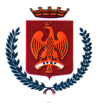 MODULO RICHIESTA DI UTILIZZO SPAZI A FASCE ORARIE DEGLI IMPIANTI SPORTIVI COMUNALI S.S.2020/21(COMPILARE IN STAMPATELLO UN MODULO PER OGNI IMPIANTO RICHIESTO E PER OGNI DISCIPLINA SPORTIVA)				                                  Spett.le   Comune di Palermo                                                                                      Servizio Sport e Impianti Sportivi								  Via Scannaserpe, 1                                                                          sport@comune.palermo.it                                                                          sport@cert.comune.palermo.it           					     Tel. 0917409110 Io sottoscritto _________________________________________________________ Presidente dell’Associazione/società Sportiva Dilettantistica ________________________________________ costituita il _______________ Sede Legale _____________________________________________e-mail ___________________________________________ cell. ___________________________ tel. ____________________________________________ affiliata a ________________________________________________________________ per l’anno _____________ con numero di affiliazione _______________________ C.F/P.IVA ______________________________________Iscritta al Registro C.O.N.I. per l’anno _______________________.DICHIARADi non avere pendenze economiche con il Comune di Palermo per l’utilizzo degli impianti sportivi comunali.Di rispondere di ogni eventuale danno arrecato a cose o persone derivante dall’utilizzo improprio, incauto e non corretto dell’impianto richiesto e delle sue strutture, sollevando l’Amministrazione Comunale da ogni responsabilità in merito.Di essere registrato sul Portale online del Servizio Sport del Comune di Palermo.Di impegnarsi, durante la permanenza nell’impianto, in questa fase di emergenza sanitaria, a rispettare le misure nazionali di contenimento Covid-19 previste dai DPCM nonché delle Ordinanze in materia adottate dal Presidente della Regione Sicilia e di attenersi alle linee guida emanate dalla Federazione di appartenenza.Di far rispettare ai propri atleti e tecnici le normative vigenti sopra indicate. Di impegnarsi: ad informare i propri atleti e tecnici sulle norme anti Covid-19, di far rispettare il distanziamento sociale, a far indossare i D.P.I.  per l’accesso all’impianto ed a far igienizzare  gli attrezzi personali dopo il loro utilizzo.CHIEDEL’utilizzo dell’Impianto Sportivo Polivalente di BONAGIA:☐ CAMPO CALCIO A 5 			☐ PISTA DI PATTINAGGIOPer il periodo dal _____________________ al _________________________ per la disciplina sportiva_________________________________________________________________________ nella Stagione Sportiva __________________, per svolgere: Allenamenti _______________________________________________________________Campionato (specificare serie e categoria) _____________________________________________________________________________________________________________________Altro _____________________________________________________________________L’impianto di Bonagia è aperto dalle ore 08:00 alle ore 19:30; le aperture nelle giornate di sabato e domenica sono eventualmente da programmare.ALLEGACopia iscrizione al registro CONI per l’anno sportivo in corso;Dichiarazione con specifica: nominativo del responsabile organizzativo; nominativi degli istruttori/allenatori e relativi tesserini di abilitazione; altri impianti sportivi utilizzati;Elenco dei tesserati, vistato dalla Federazione/EPS competente e sottoscritto dal legale rappresentante;Copia carta d’identità del Legale Rappresentante.______________________________________________________________In attesa di riscontro, si porgono distinti saluti.Palermo lì ____________________                                            Firma del Legale Rappresentante                      								_________________________Informativa breve sul trattamento dei dati personali ai sensi del Reg. UE 2016/679 modificato dal D.Lgs 101/2018Si informa che i dati personali raccolti saranno trattati, anche con strumenti informatici, esclusivamente nell’ambito del procedimento per il quale la presente istanza viene resa ed ai fini amministrativi (autorizzazioni) e contabili (fatturazione).Si informa altresì che questa Amministrazione ha nominato il Responsabile Comunale della Protezione dei dati personali, al quale la S.V. si potrà rivolgere per tutte le questioni relative al trattamento dei propri dati personali ed all’esercizio dei diritti derivanti dalla normativa nazionale e comunitaria in materia di protezione dei dati personali, utilizzando il seguente indirizzo: rpd@comune.palermo.it Il conferimento dei dati è obbligatorio ai fini della concessione dell’uso dell’impianti sportivi. L‘eventuale rifiuto comporterà l’impossibilità di usufruire del servizio richiesto.I dati da lei forniti sono accessibili esclusivamente al personale autorizzato al trattamento, che si impegnerà ad utilizzarli solo per le finalità sopra indicate ed a trattarli nel rispetto della normativa privacy. I suddetti dati saranno conservati nei termini di legge qualora previsti, ovvero per il tempo necessario per l’espletamento della pratica (salvo archiviazione se necessaria). Per l’informativa completa si rimanda a quanto pubblicato sul sito istituzionale del Comune di Palermo, nella sezione Amministrazione Trasparente – Informativa privacyGIORNODALLE OREALLE OREN. OREALLENAMENTOPARTITALUNEDI’MARTEDI’MERCOLEDI’GIOVEDI’VENERDI’SABATODOMENICA